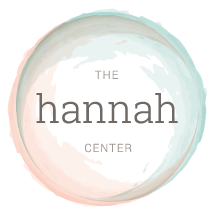 MATERIAL NEEDS LIST Diapers-  5 and 6Newborn DiapersWipesBaby BottlesSippy CupsPacifiersTeethers and Infant ToysToys for Christmas GiftsBaby Food  and Baby CerealBaby Shampoo, Baby Wash, and LotionNew Clothes- Newborn and 0-3New Clothes Sizes 3T-7/8New Preemie ClothingBreast Feeding SuppliesDiaper BagsTowels and WashclothsSheets (Crib, Pack n Play, Bassinet)Gently Used Preemie and Newborn ClothingGently Used Clothing sizes 3T-7/8UnderwearSafety ItemsMATERIAL NEEDS LIST – BIGGER ITEMS (NEW OR USED)StrollersBaby Beds/ Crib MattressesBaby Gates   GIFTS FOR MOMSToiletriesBody Wash/PerfumeJournals/DevotionalsBus Tickets for ClientsGas Cards for ClientsOTHER WISH LIST ITEMSDual Oven for Hannah HouseWood Flooring for Hannah CenterLocking File Cabinet (3-4 drawer)Manual Vacuum Cleaner (non-electric)Electric Can OpenerVOLUNTEER NEEDS Special EventsMaterial Support/Assisting ClientsChildren’s Place/Caring for ChildrenSorting DonationsAdministrativeOn-Call help for maintenanceOn-call help for MailingsSTAFF NEEDSChildren’s PlaceHannah House Residential AssistantHannah House Overnight Residential Assistant